Центр грамотности и развития речиМатериалы: 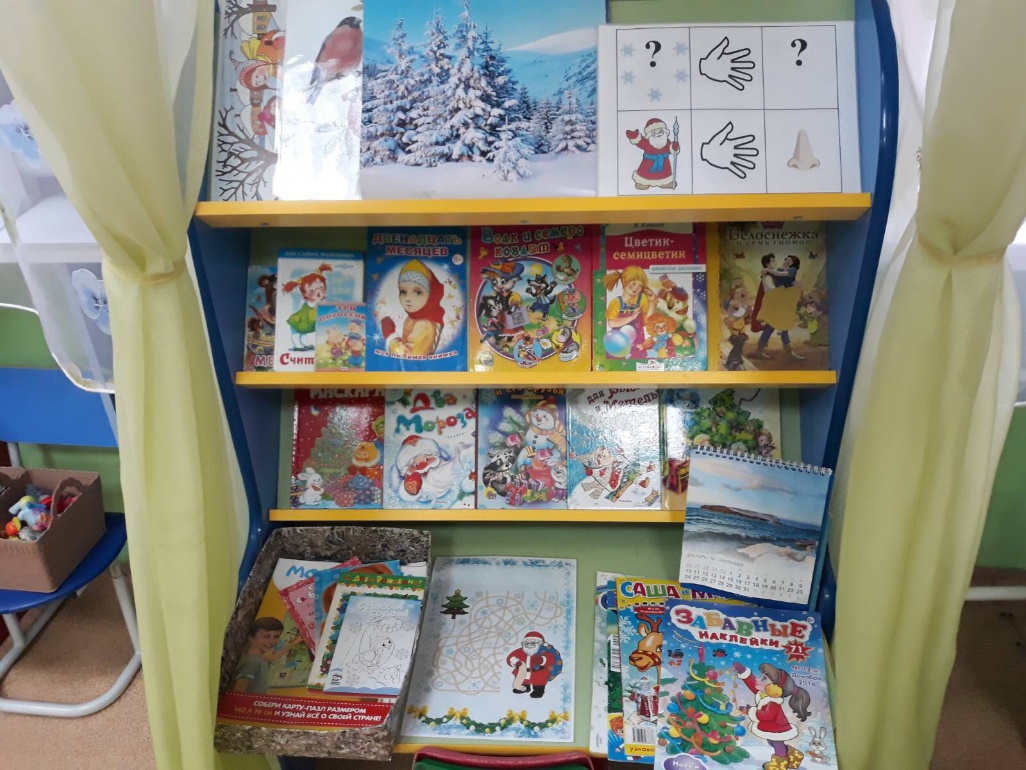 картины;сказки;рассказы;альбомы  «Детские писатели», «Художники-иллюстраторы»картотеки физминуток, артикуляционной гимнастики,дыхательной гимнастики,пальчиковых игр;стихи по мнемотаблицам;научная литература;дидактические игры; зеркала для изучения артикуляции звуков;«массажер» для развития дыхания;аудиозаписи сказок, рассказов, стихов, физминуток, звуков природы;детские журналы;лото по развитию речи;игры для развития 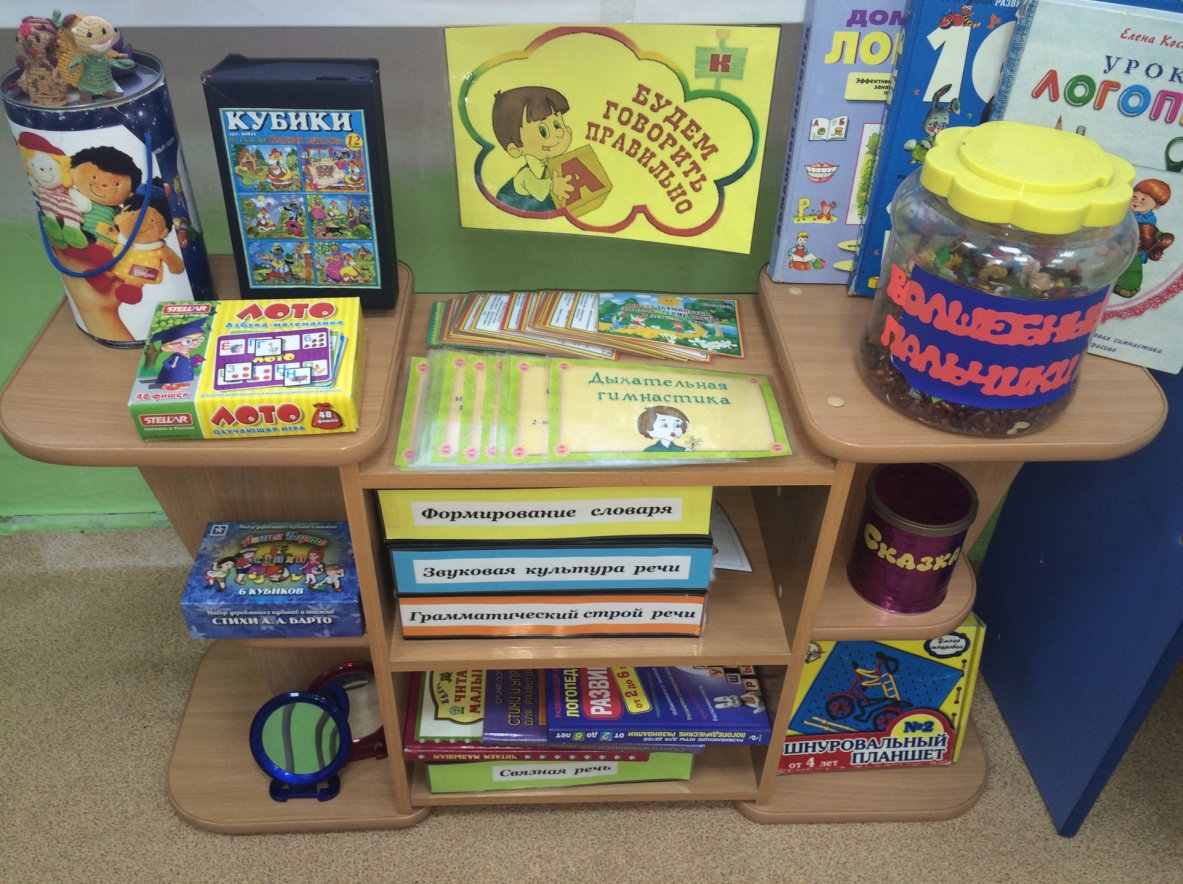 мелкой моторикиЦентр математического развития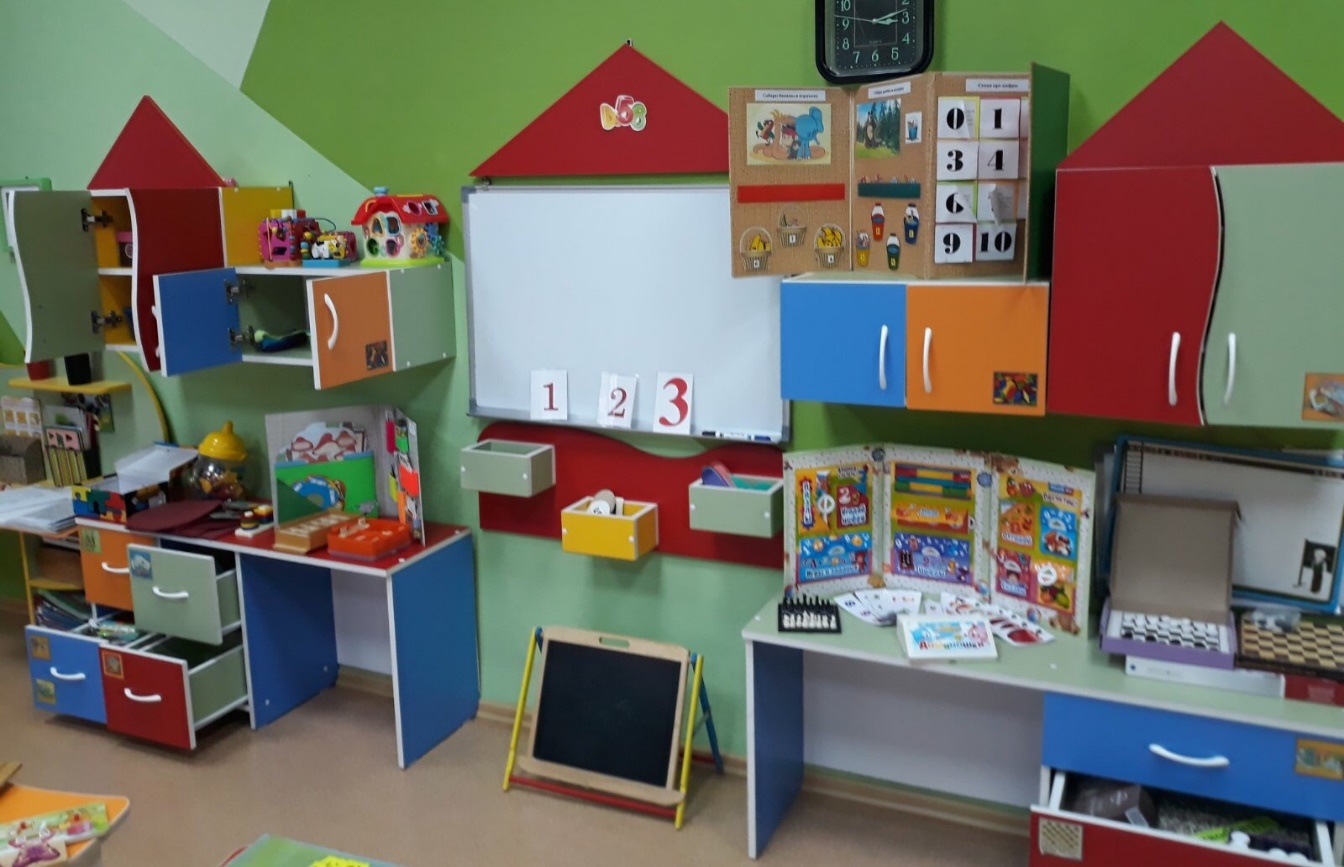 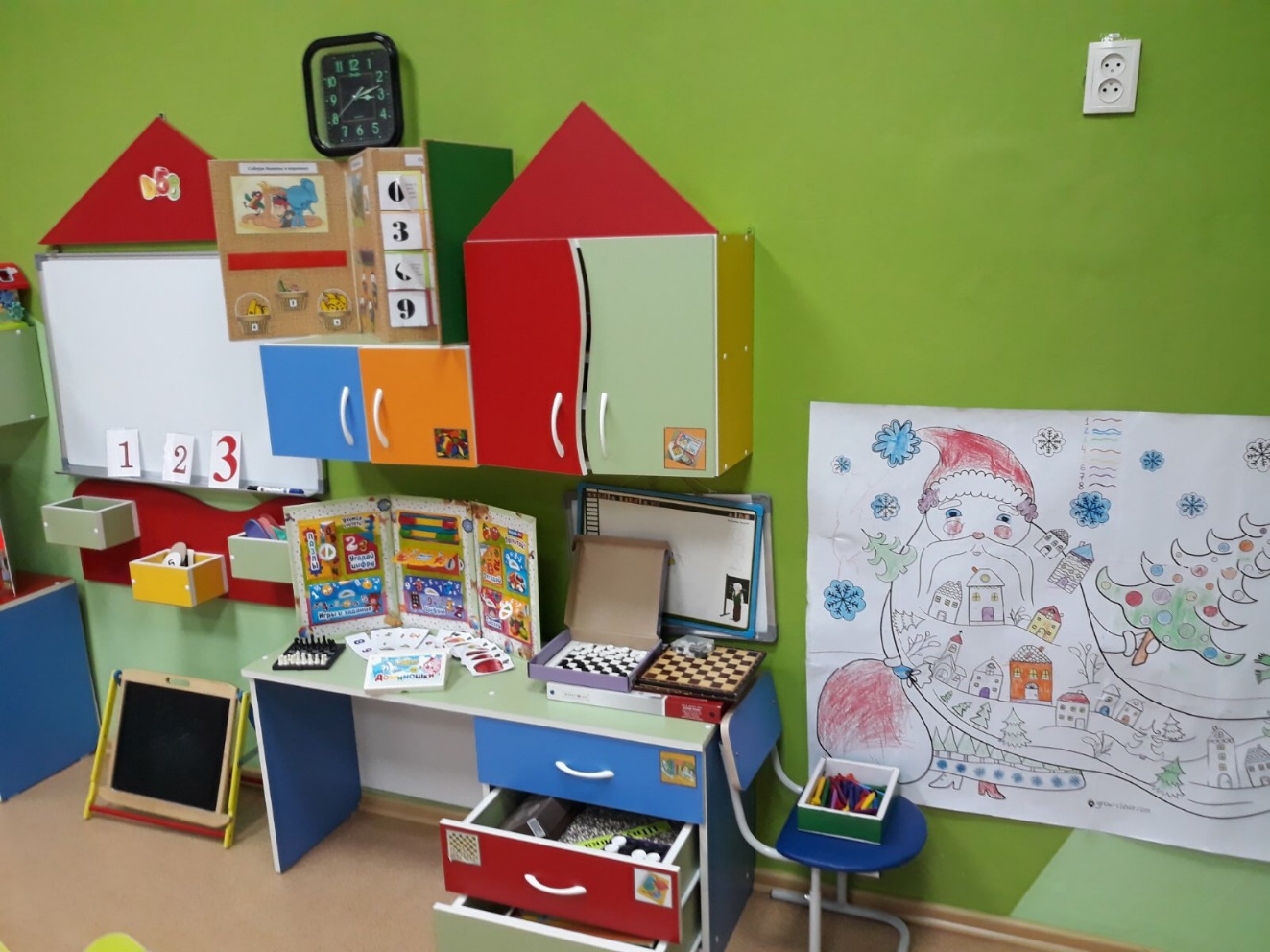 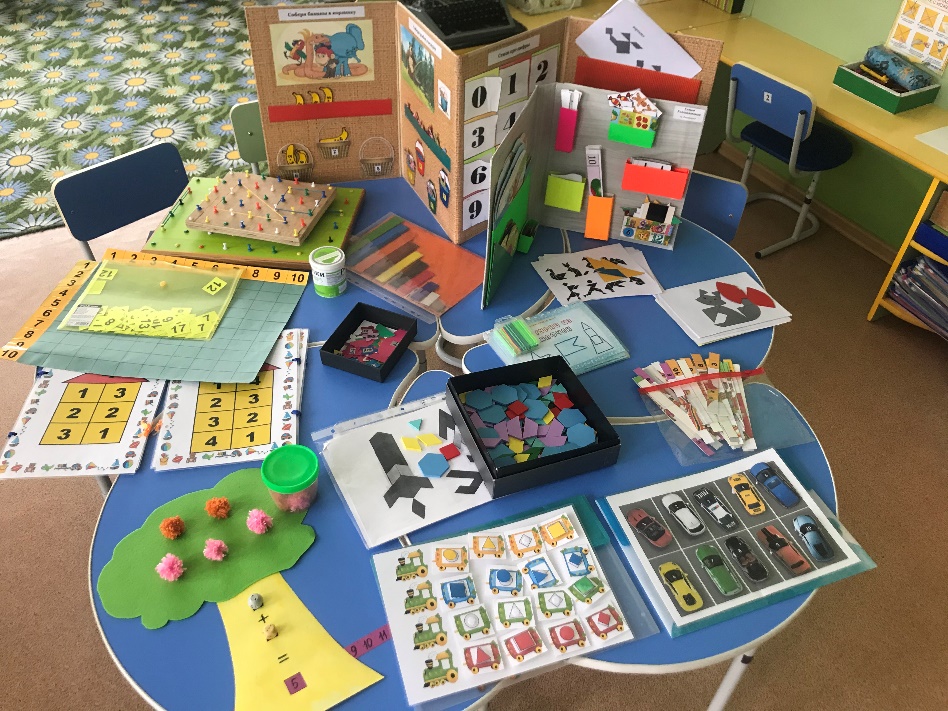 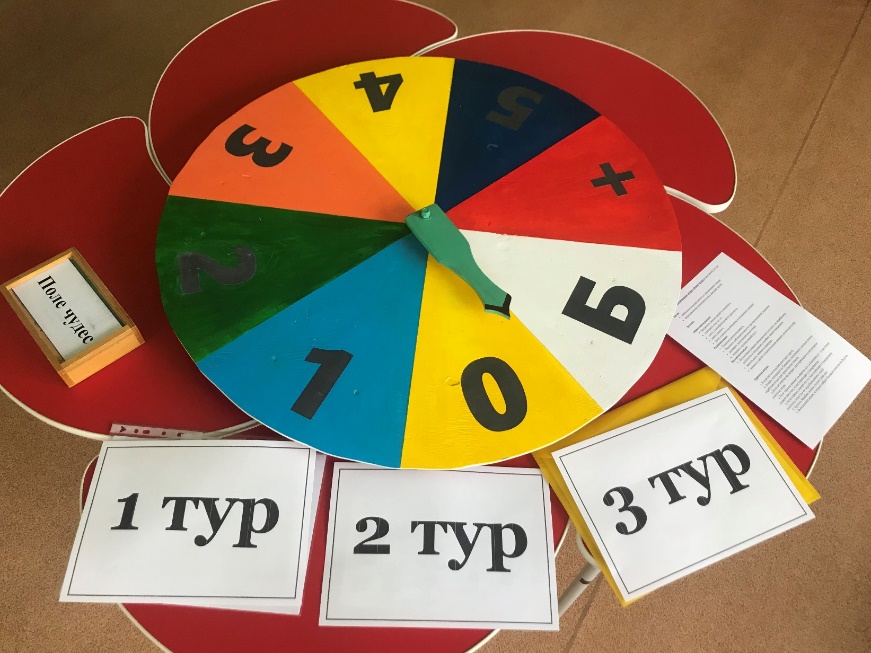 Материалы:  ЛЭП-буки, настольно-печатные игры,  лото, палочки Кьюизенера, счетные палочки,математические планшеты, раздаточный материал (матрешки, грибочки, камушки, фрукты), магнитные доски, геометрические фигуры, шашки, математическая мозаика, домики «состав числа», штриховки, прописи, цифры, веера с цифрами«Колумбово яйцо», «Танграмм», деревянные вкладыши «Части суток», «Часы»,  «кубик-рубик», «змейка», пятнашки, шнуровки, картотека дидактических игр, математические загадки, игра «Поле-чудес», цифровой планшет по составу числаИгровой центр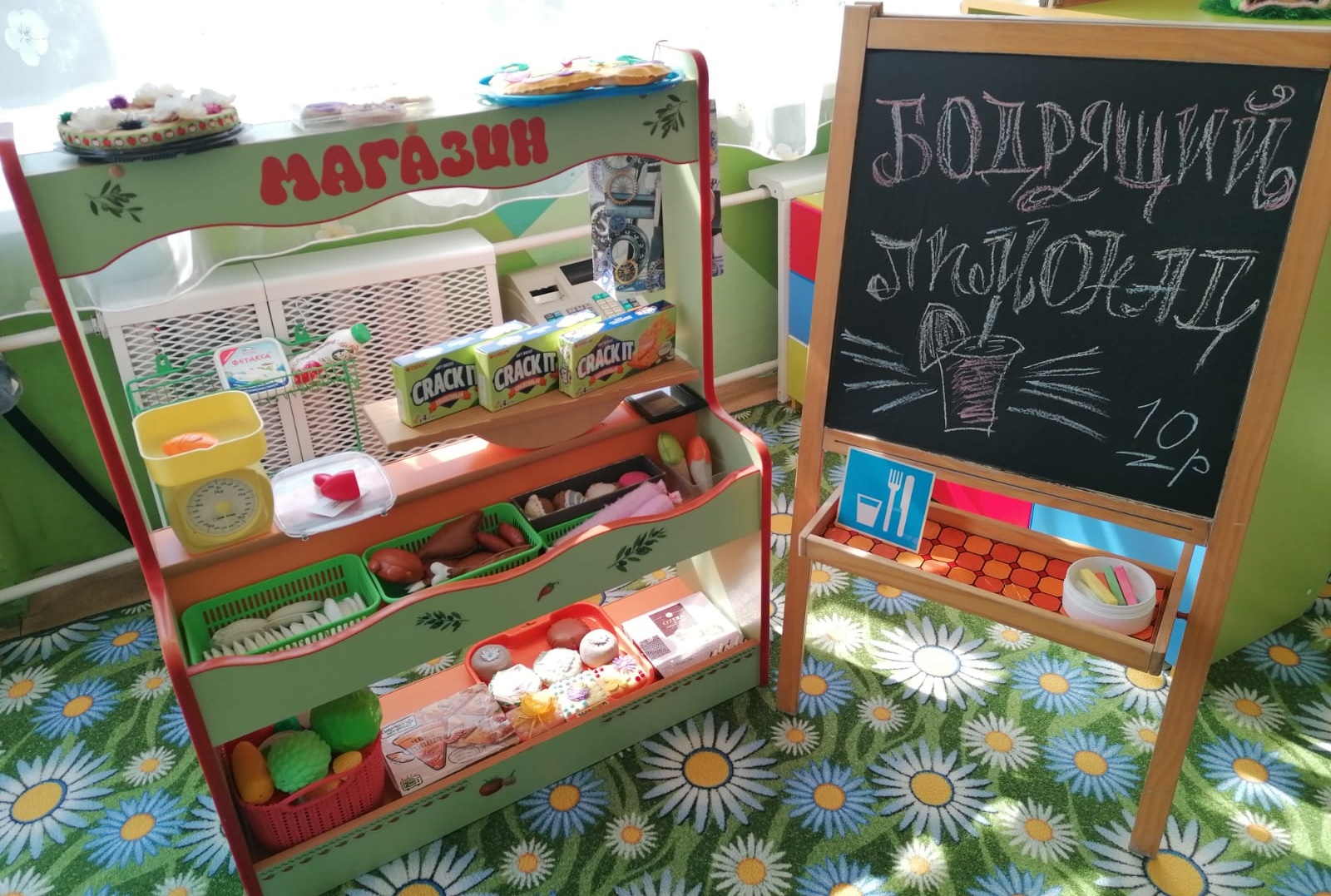 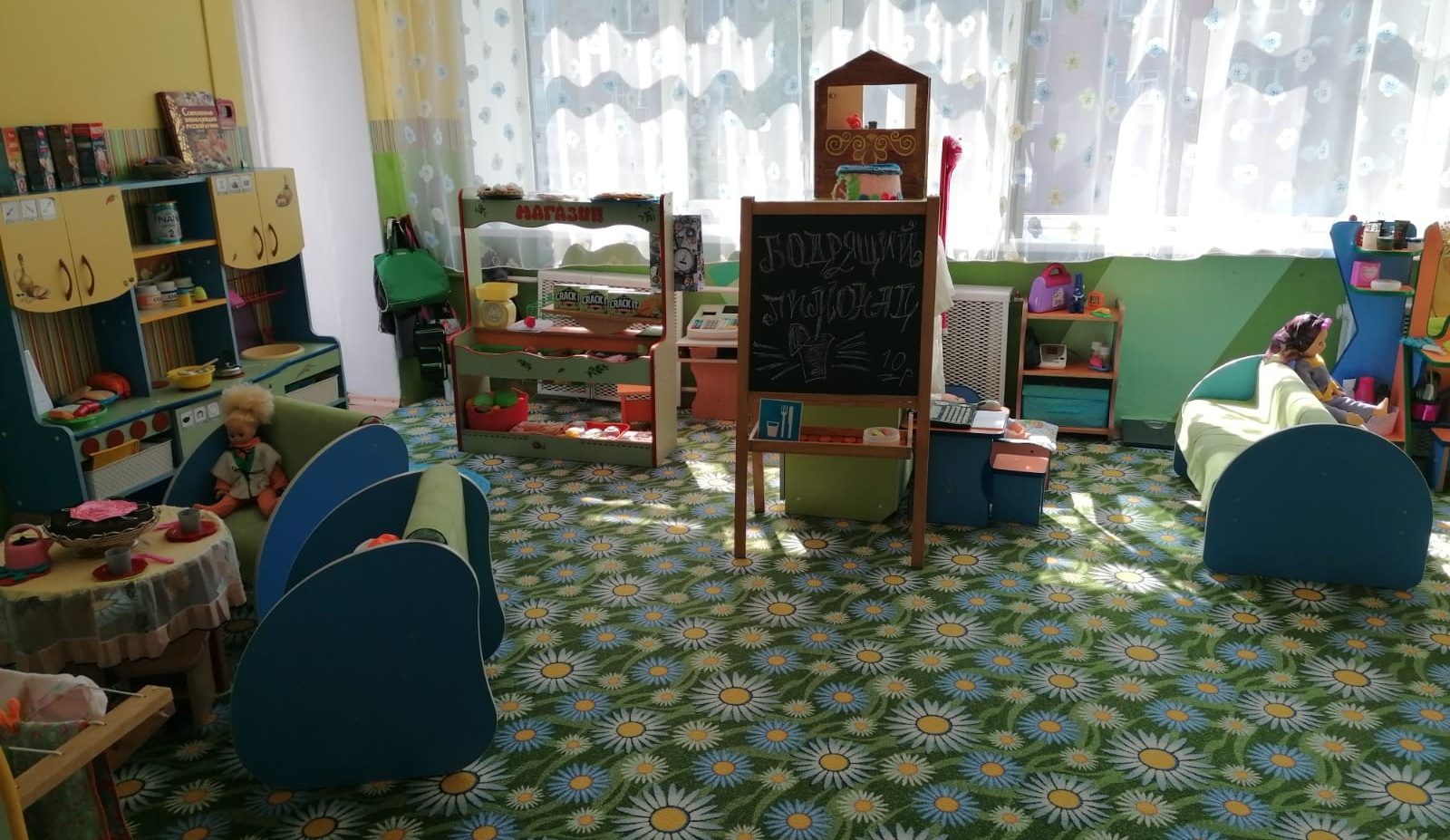 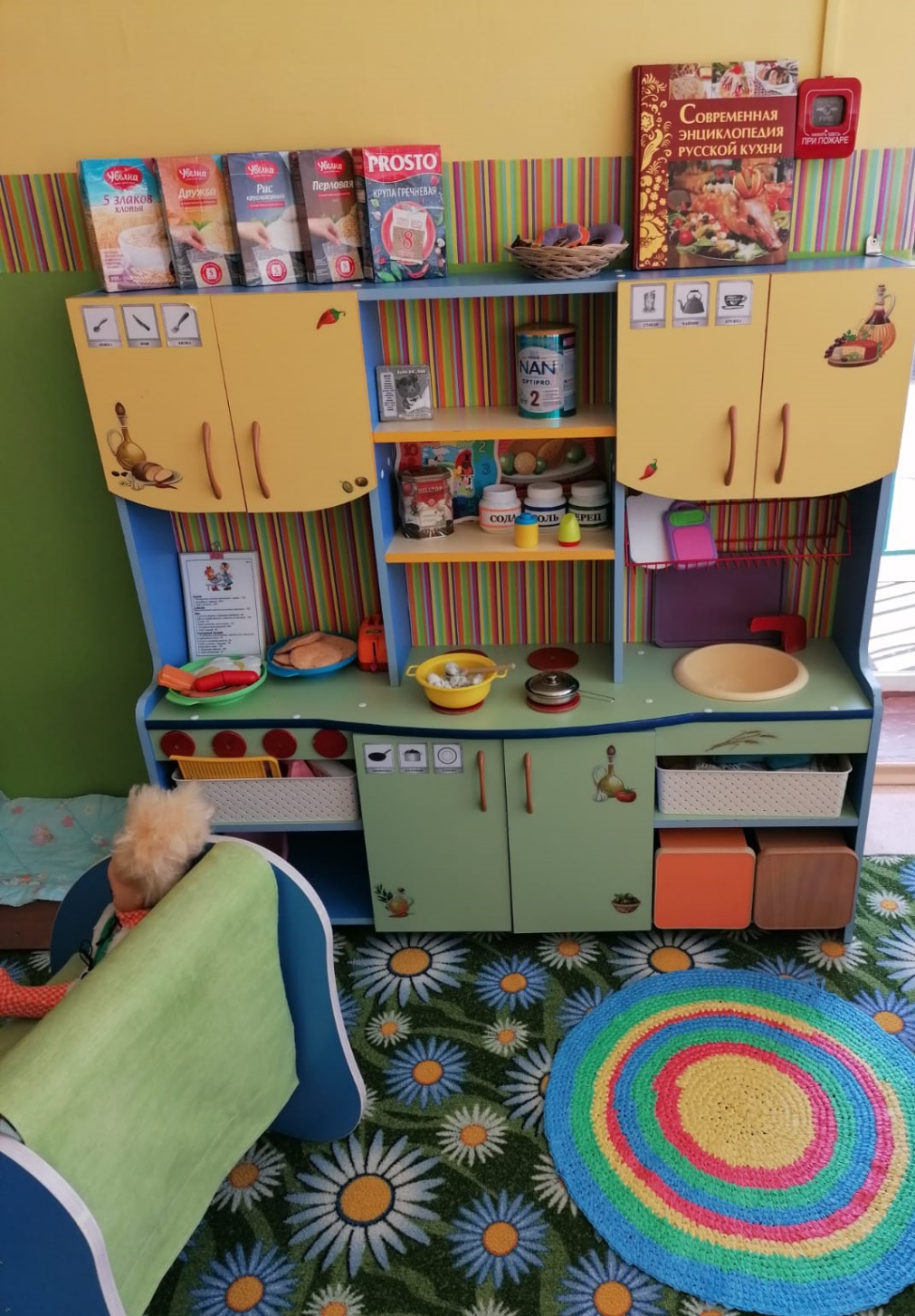 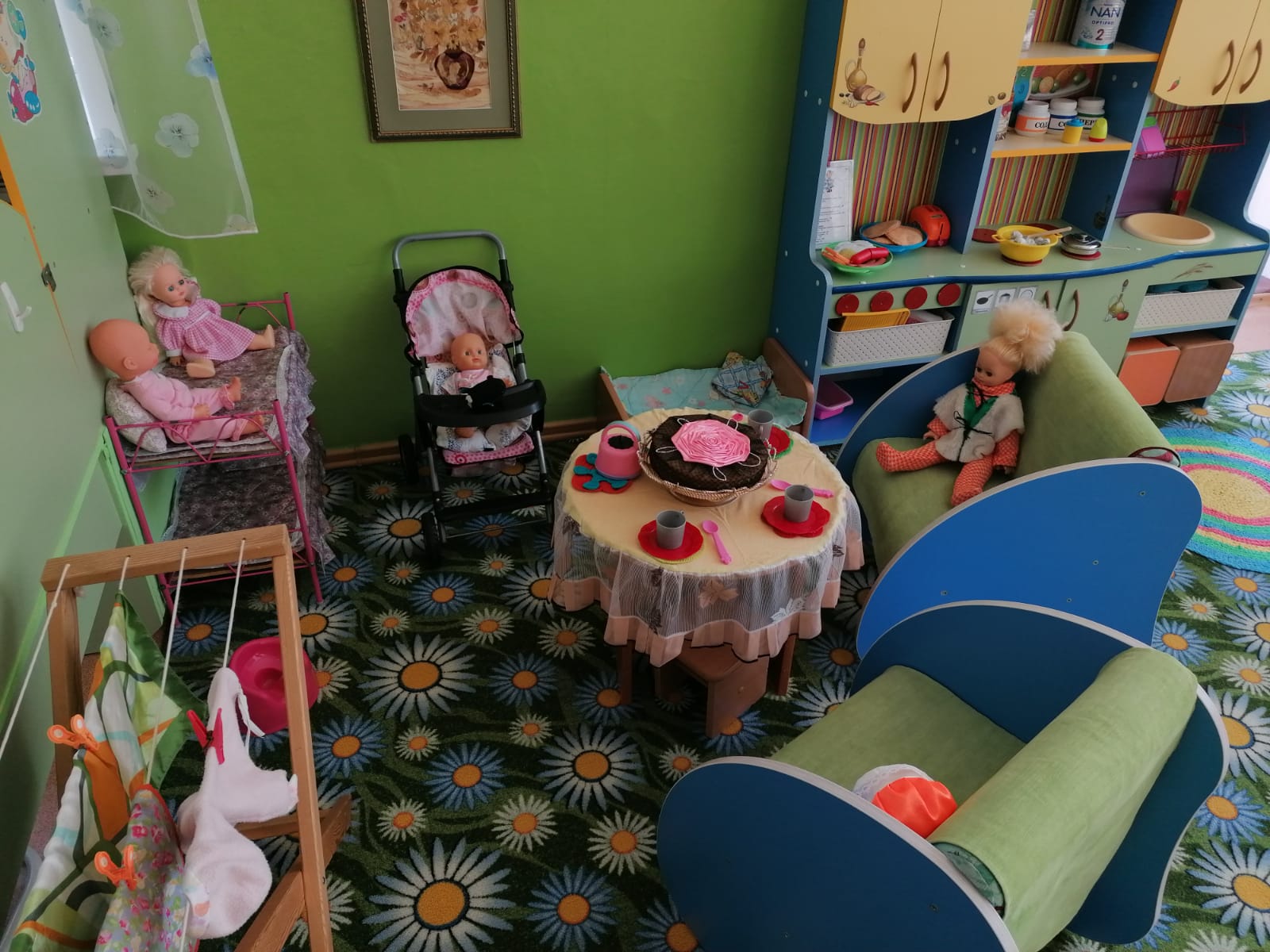 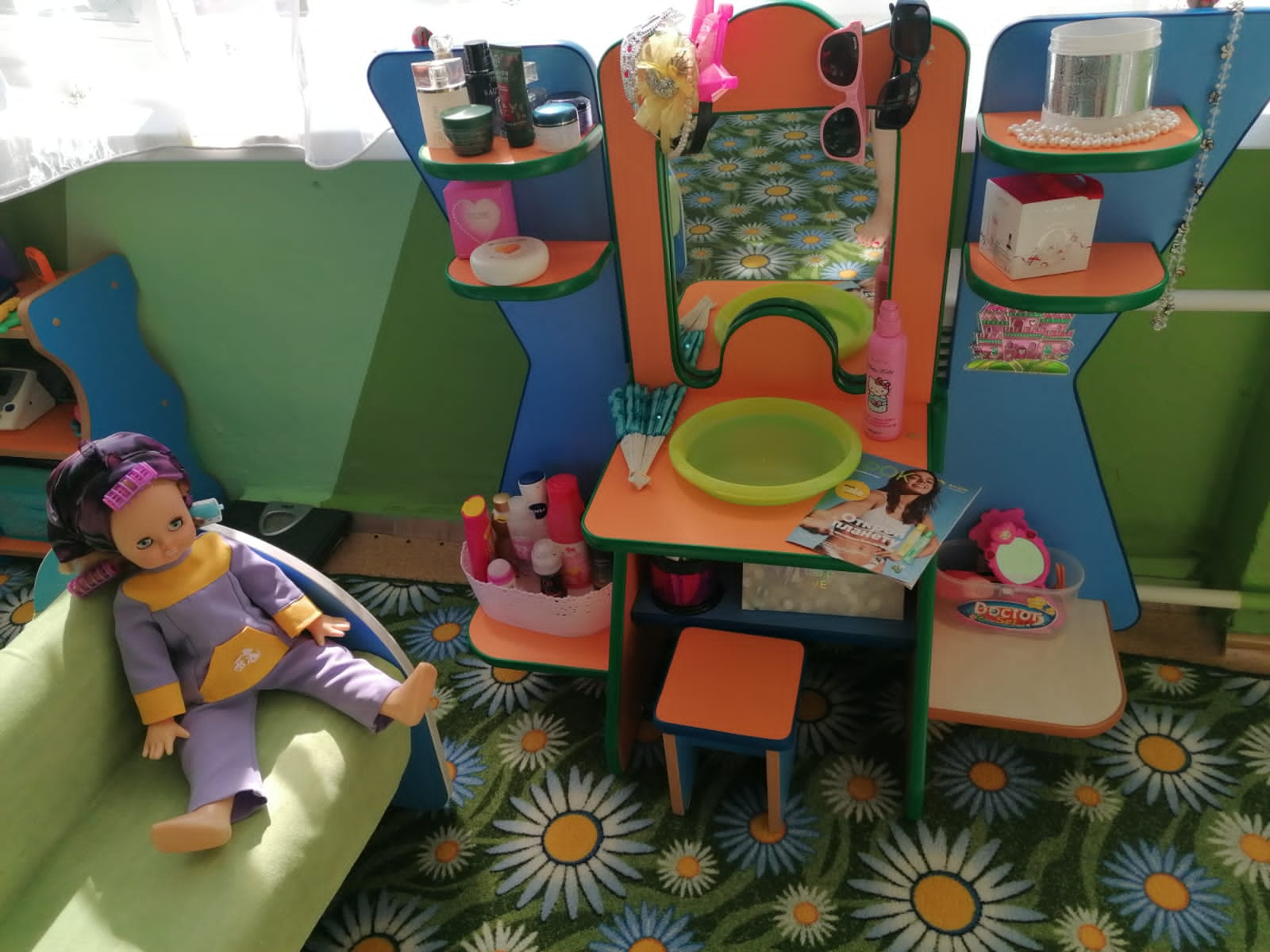 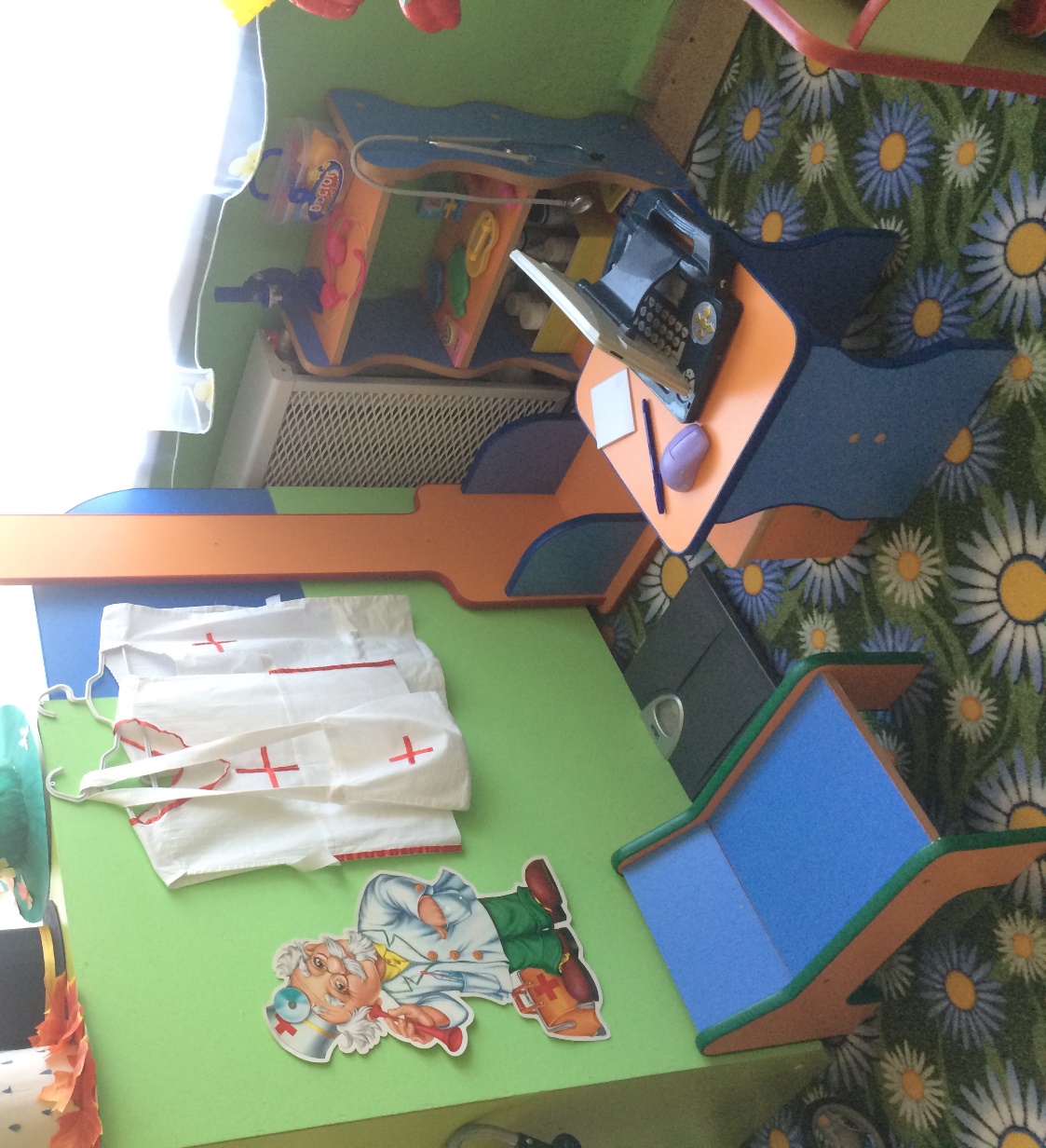 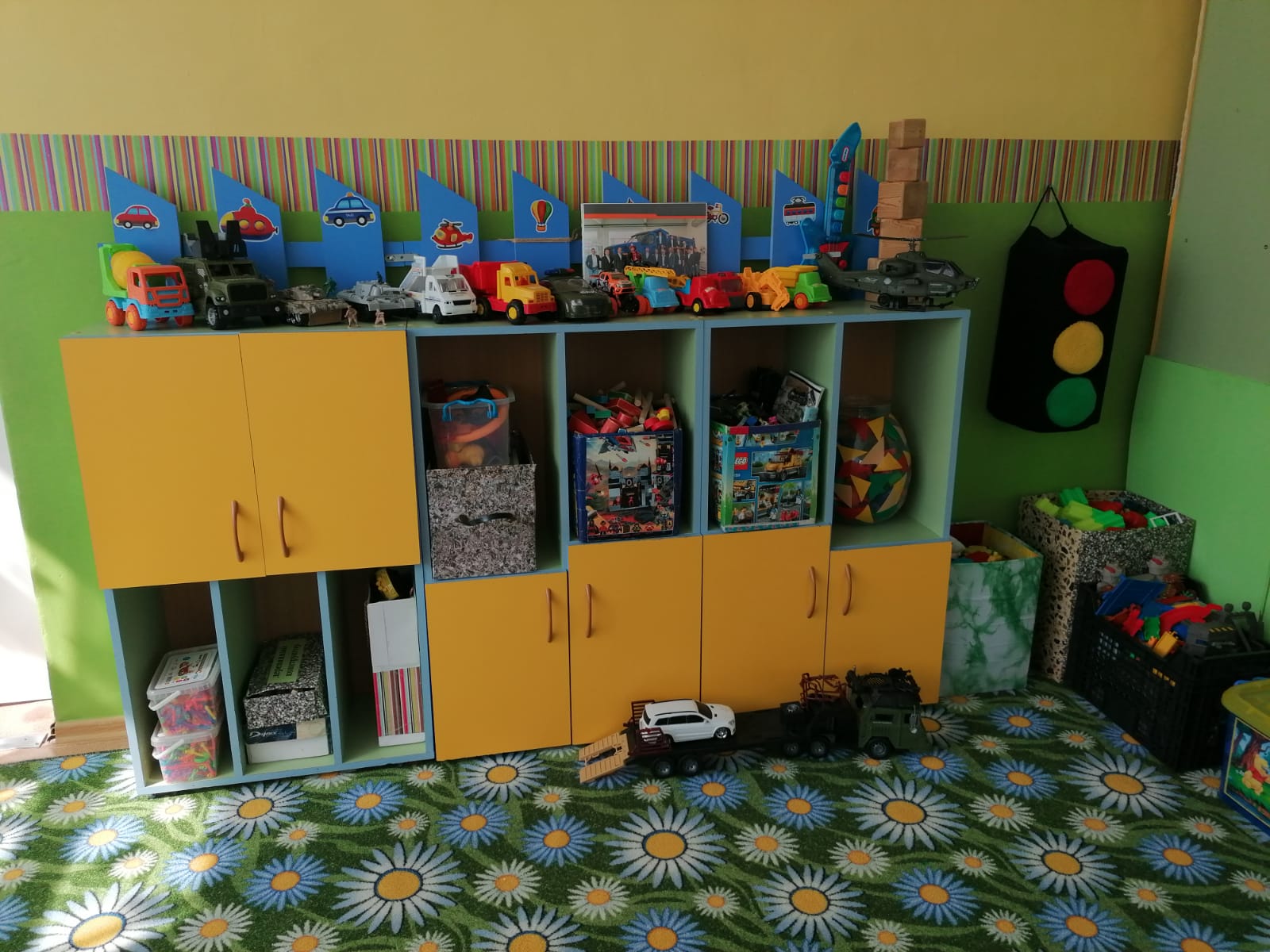 Материалы: Автомобили разного размера, набор инструментов для ремонта машин,мини-парковка, куклы, кукольная посуда, сушка для белья,коляска, расчески для кукол,  фен, баночки из под шампуней, фартук для парикмахера, накидка для «клиента», украшения,  муляжи овощей, фруктов, изделий из теста, продуктов питания, коробочки, кошельки, игрушечные деньги, униформа для продавца,костюм доктора, медицинские инструменты, ростомер, весы, журнал для записи рецептов,«лекартва».Уголок ПДД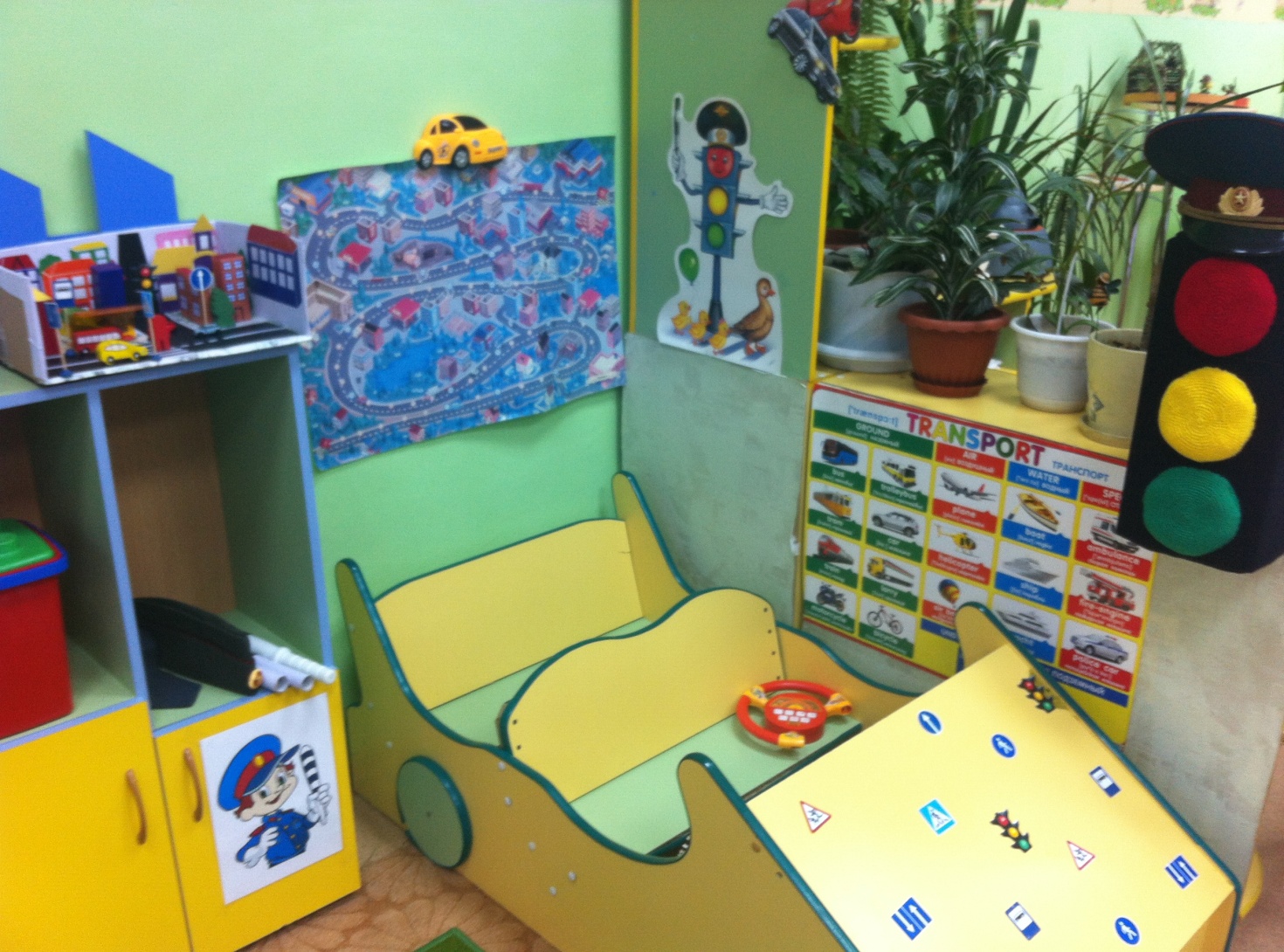 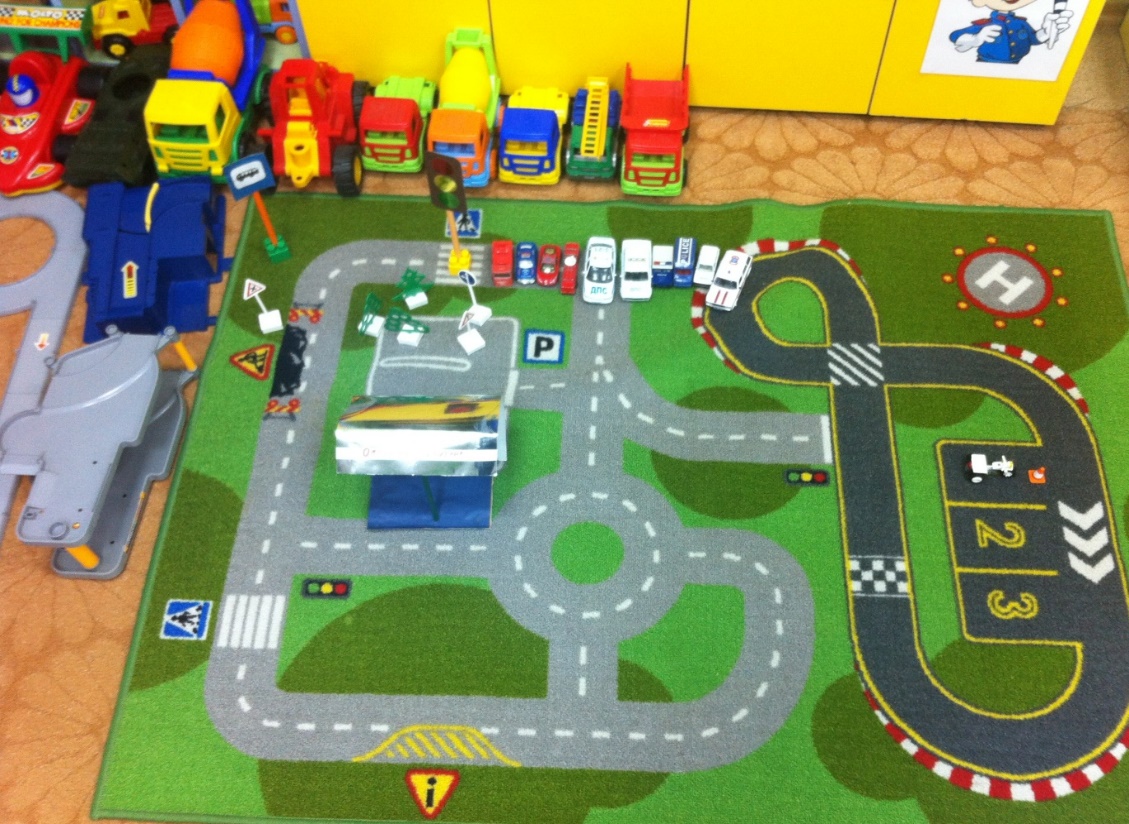 Материалы: костюмы полицейского, фуражки, светофор, музыкальная игра по ПДД (ходилки), плакат с изображением  различного вида транспорта, жезлы, макет,мини-знаки,машинки, атрибуты для подвижных игр, коврик с дорогами.Центр музыки и театр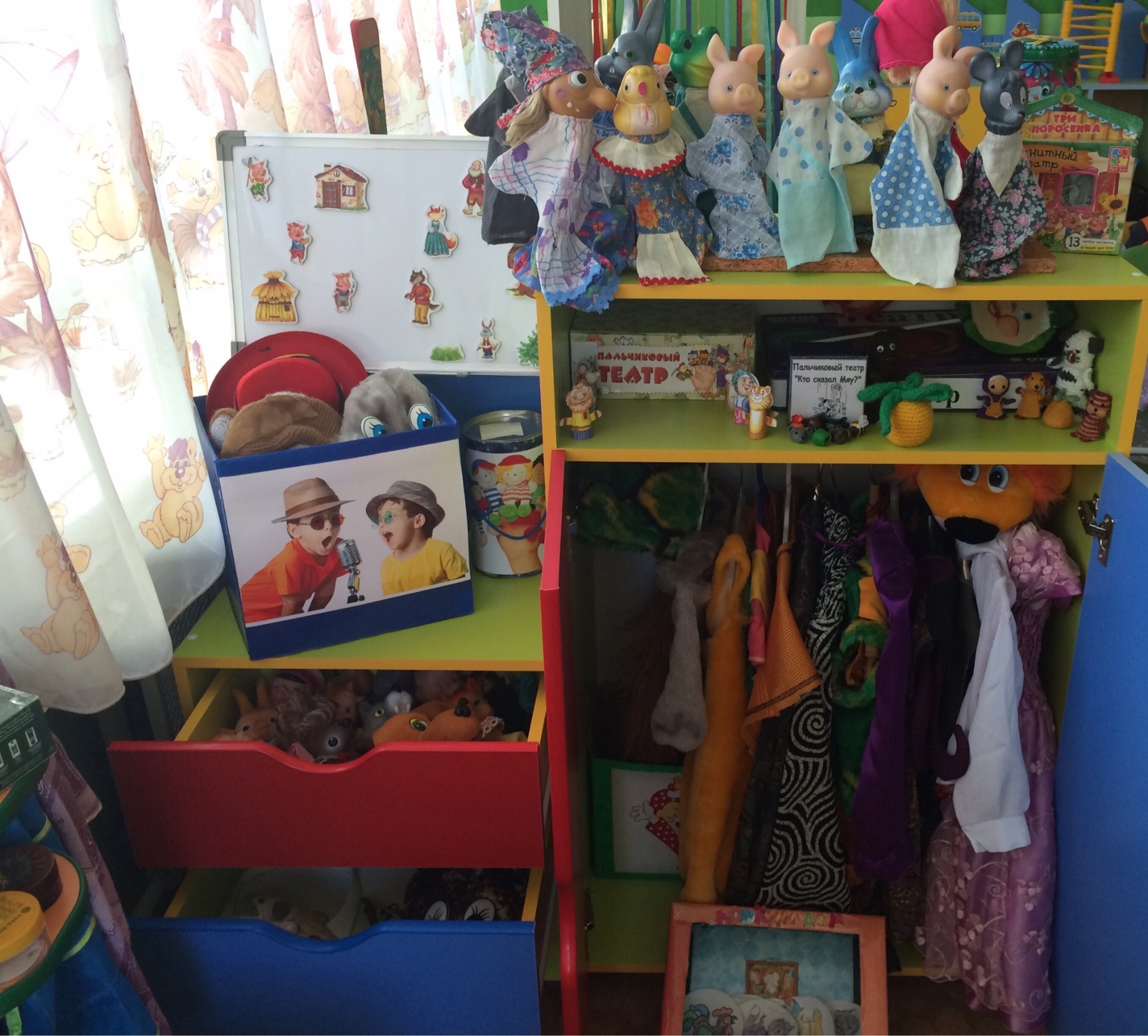 Материалы: костюмы, наряды,  маски, музыкальные инструменты, перчаточный театр, пальчиковый театр, деревянный театр, пластизолевый театр, магнитный театр. театр из CD-дисков, вязанный театр, сюжетные иллюстрации для фланелеграфа, куклы бибабо, аудио-колонка.Строительно-конструктивный центр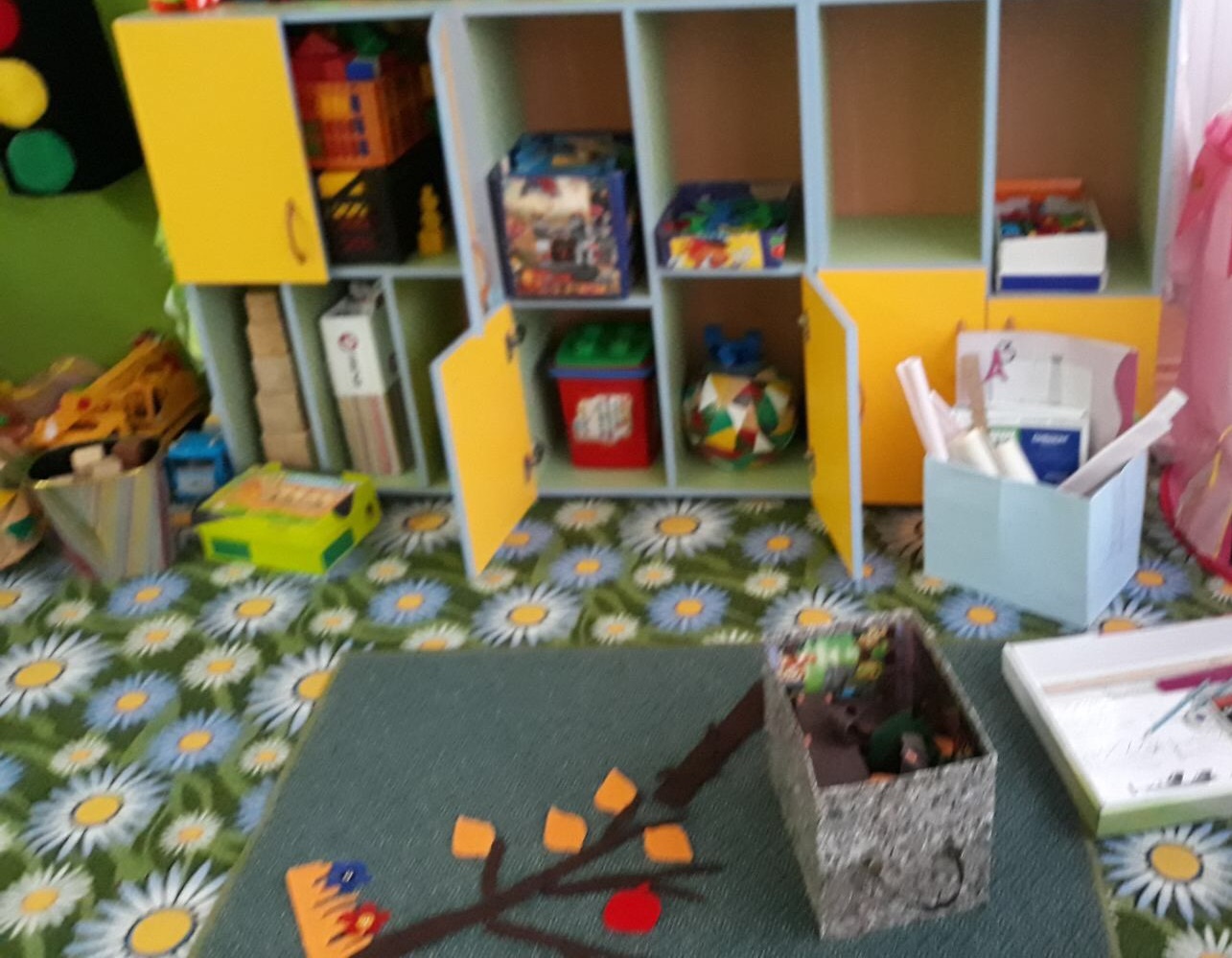 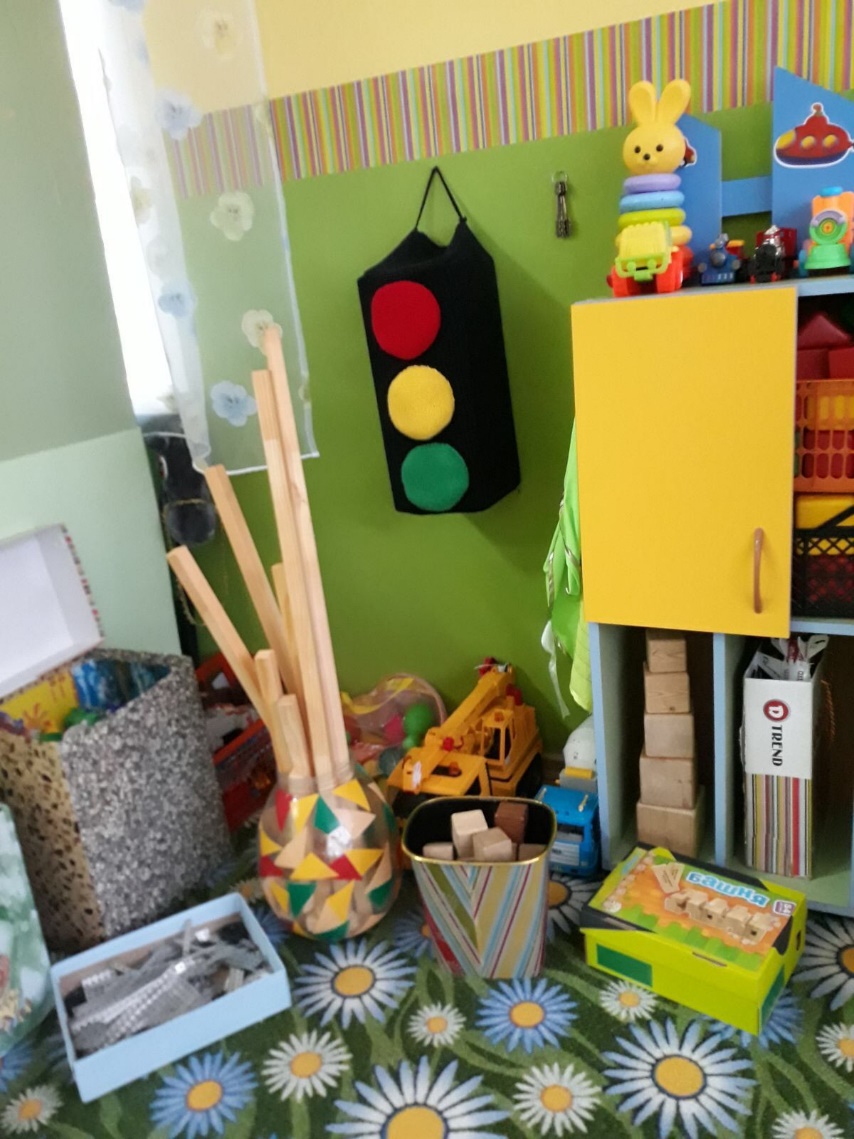 Материалы: разнообразные  виды конструкторов (Лего, деревянный,  пластмассовый и т.д.), Центр экологического воспитания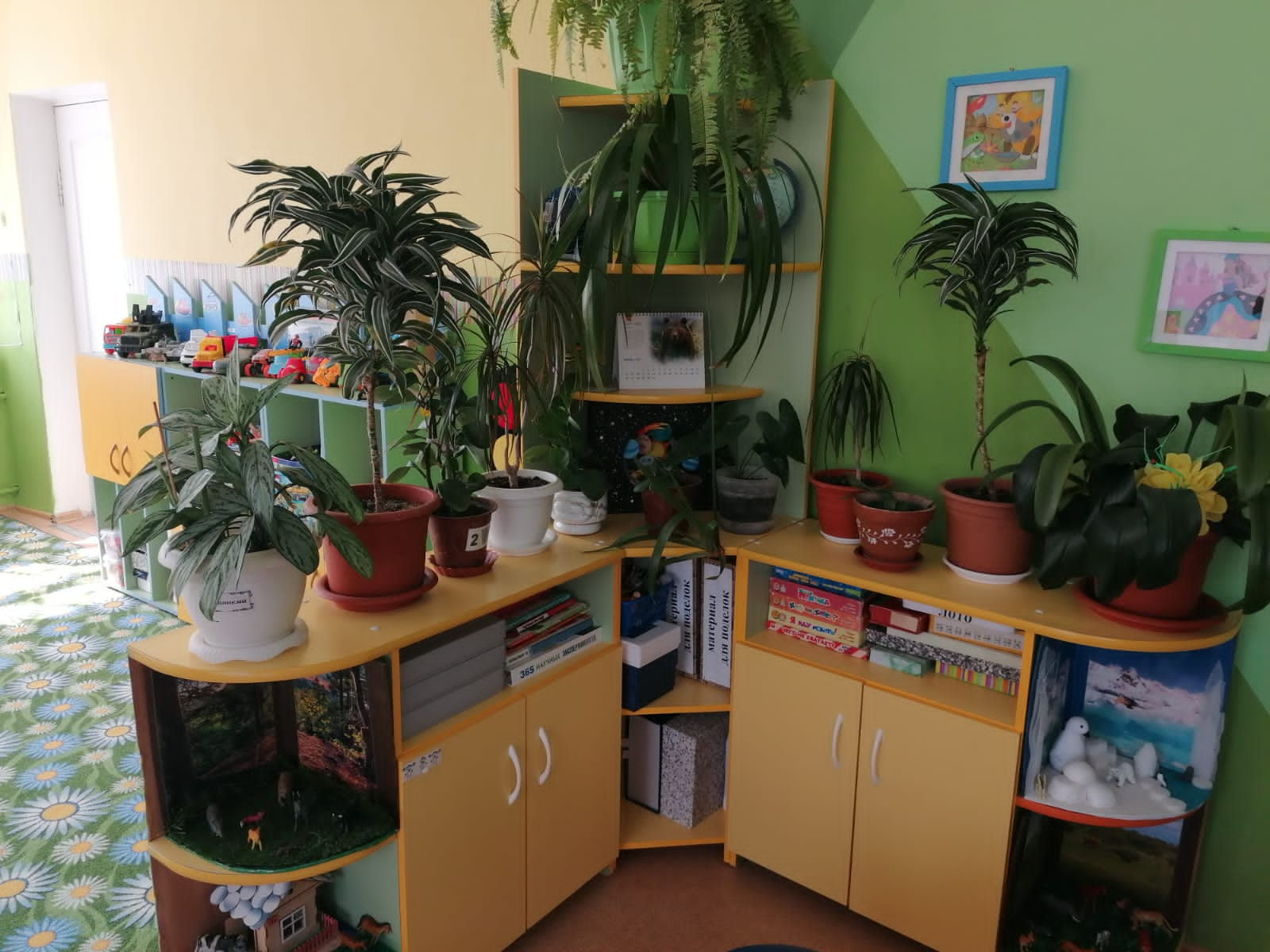 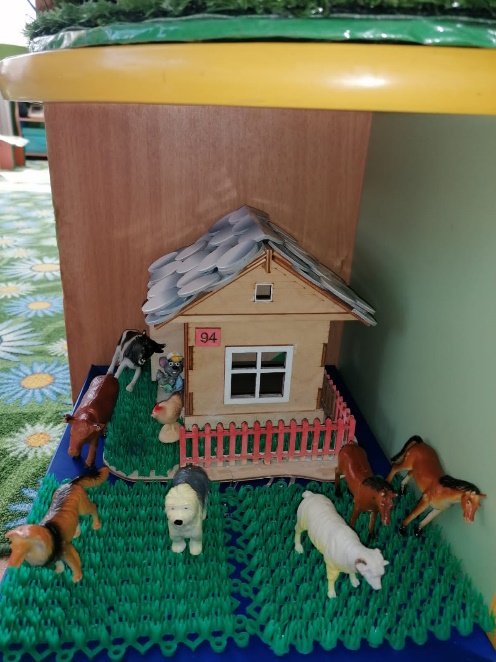 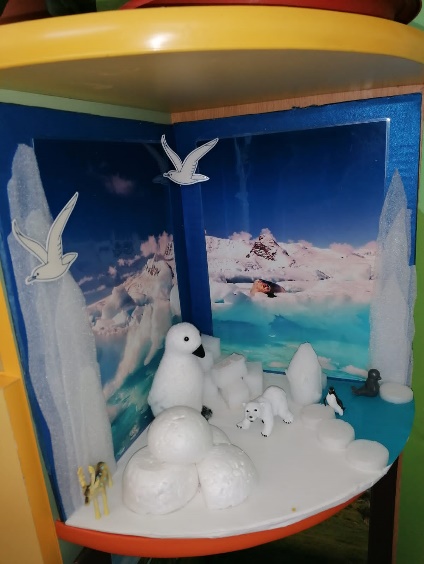 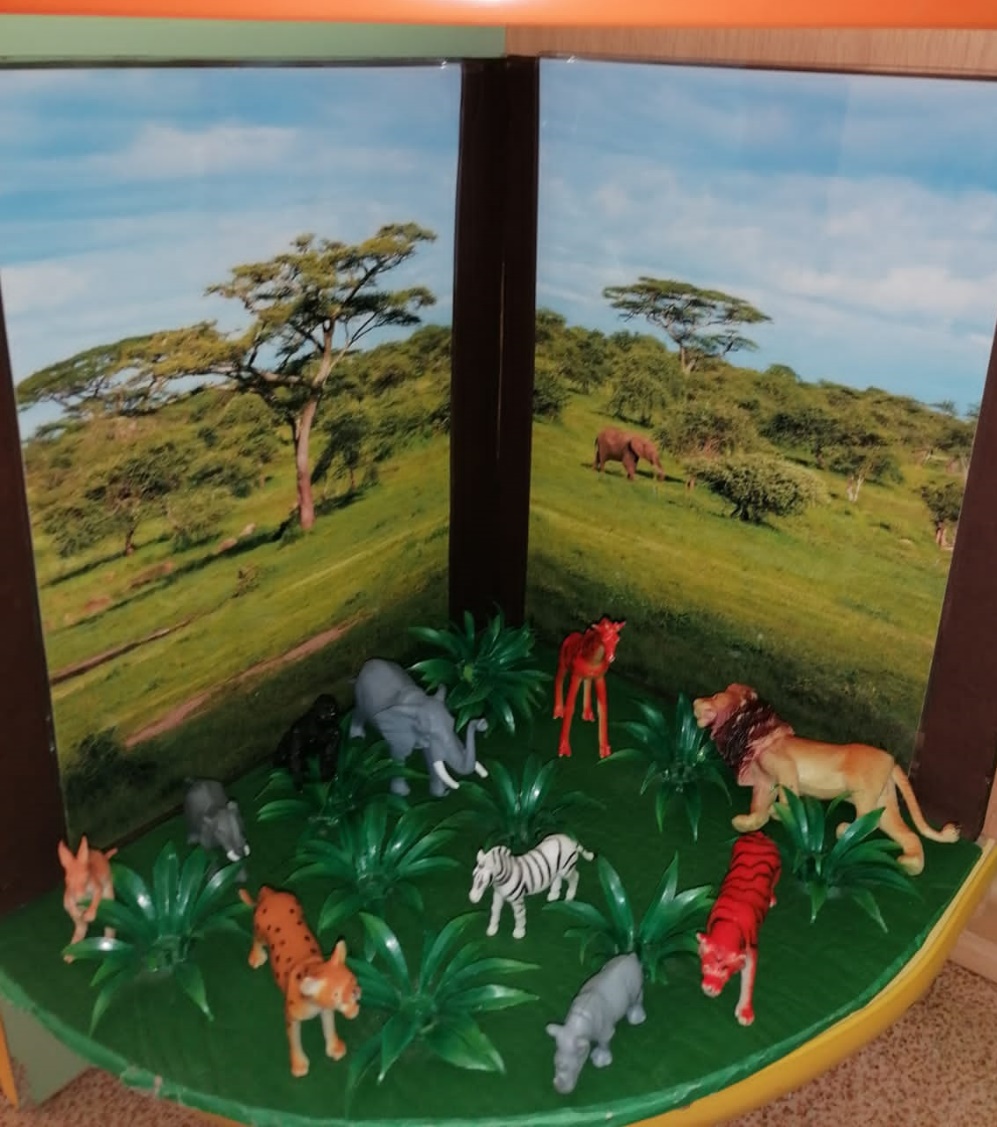 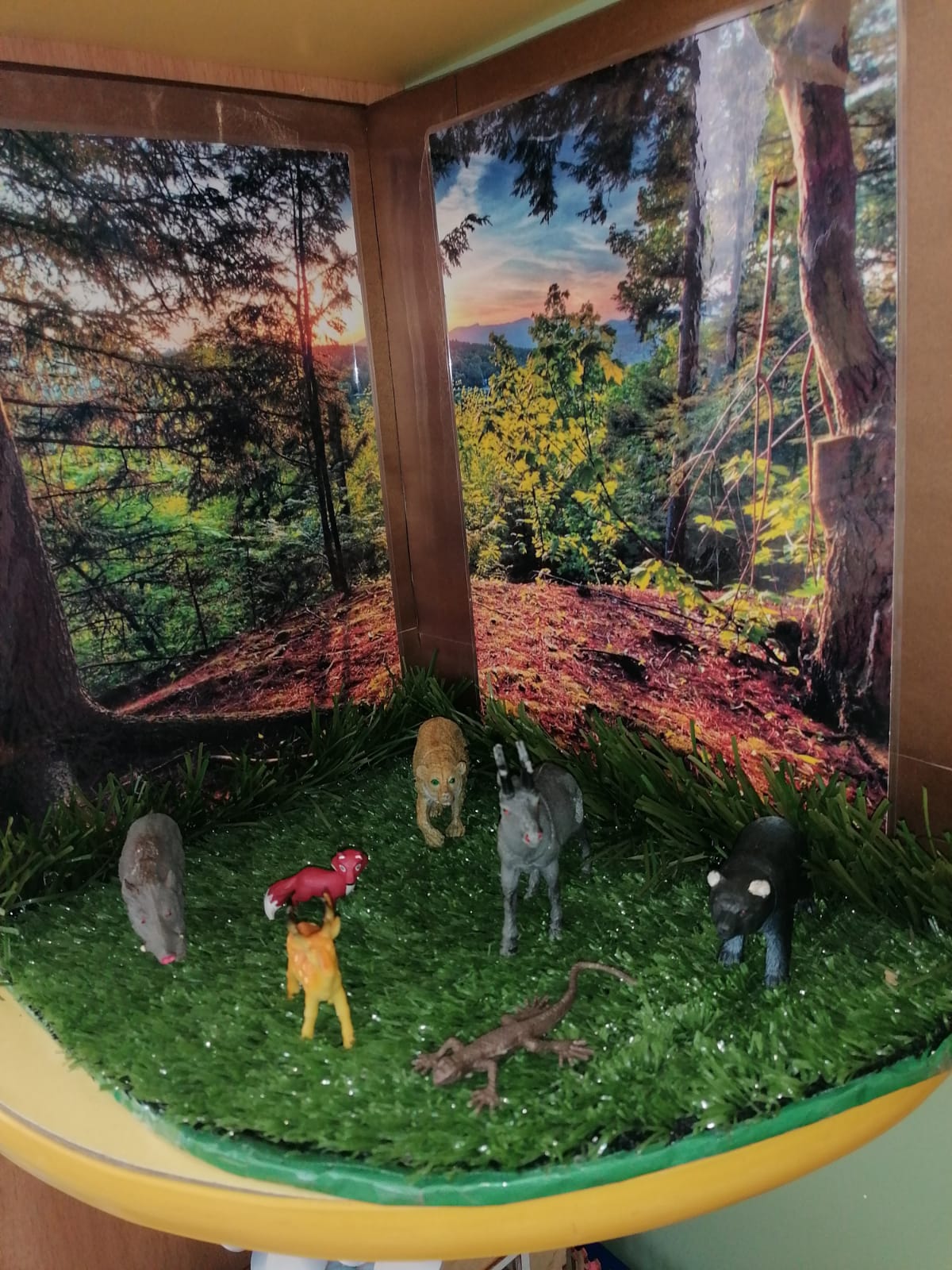 Центр физического развития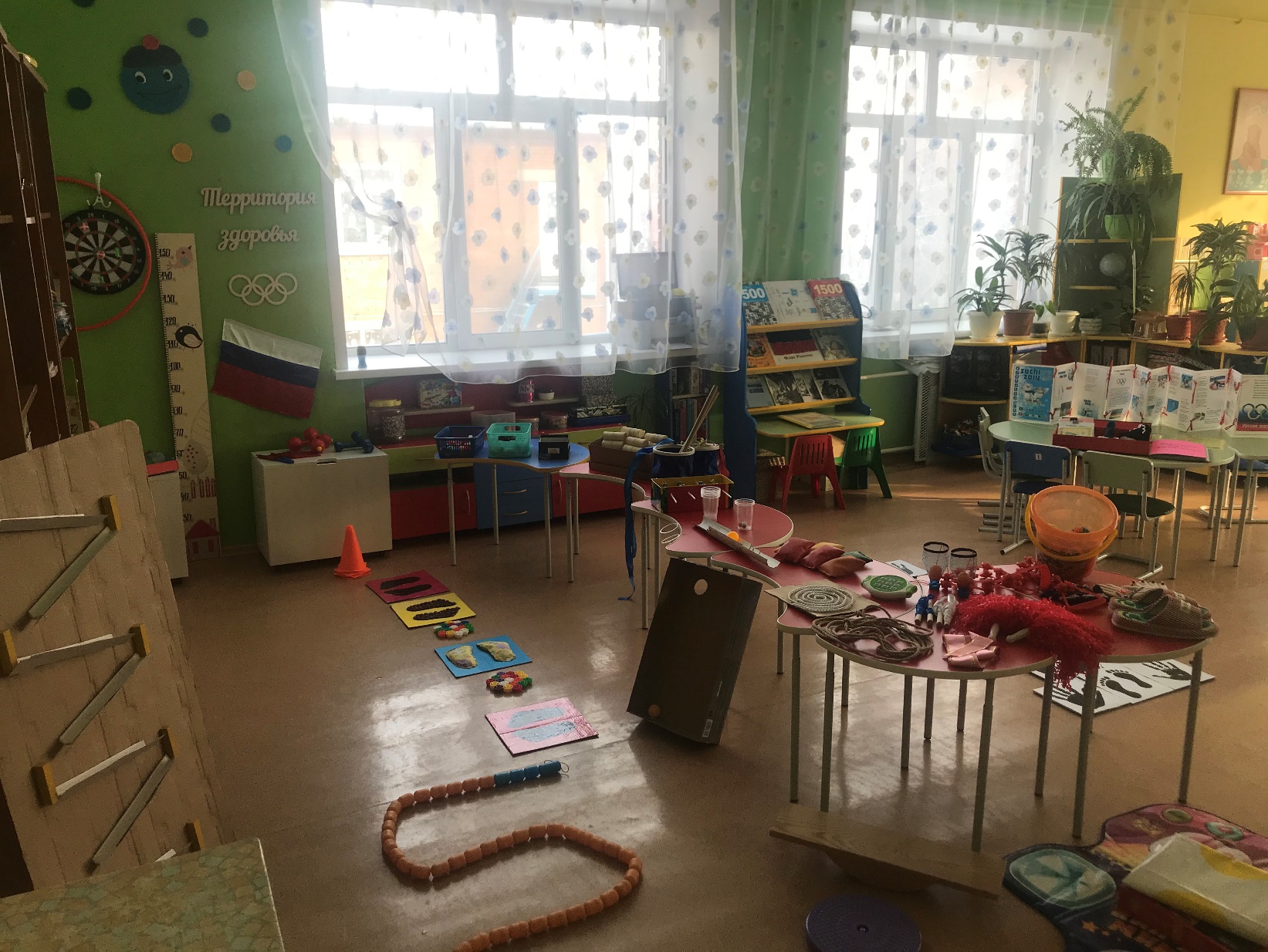 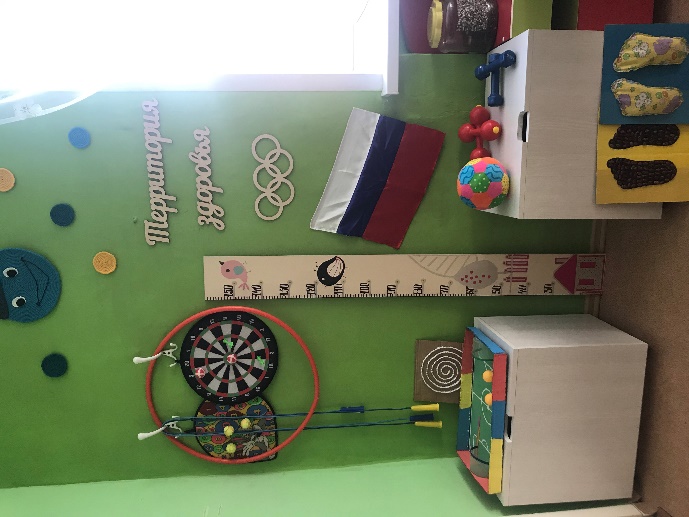 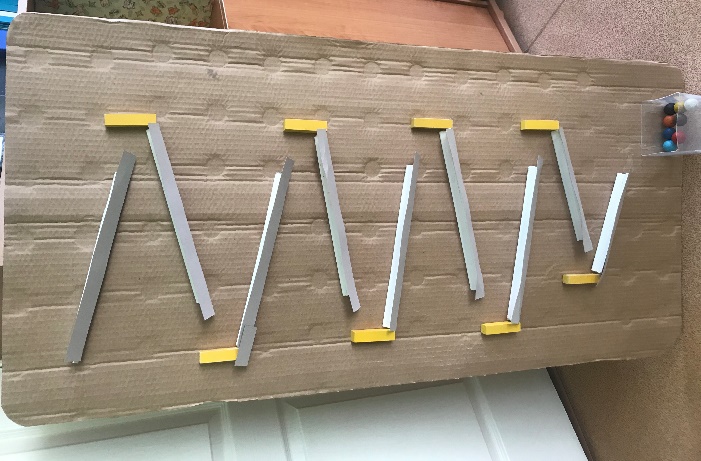 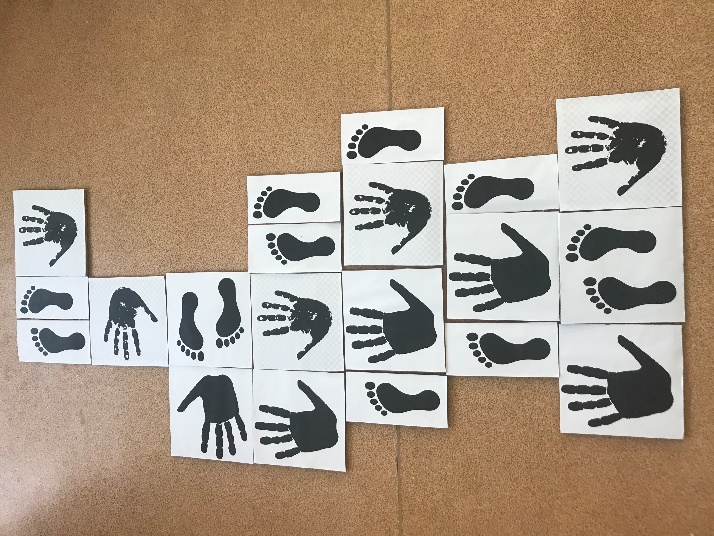 